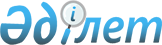 О реорганизации отдельных предприятий Министерства здравоохранения и социального развития Республики КазахстанПостановление Правительства Республики Казахстан от 28 декабря 2016 года № 880.ПРЕСС-РЕЛИЗ
      В соответствии с подпунктом 4) статьи 11 и статьей 148 Закона Республики Казахстан от 1 марта 2011 года "О государственном имуществе" Правительство Республики Казахстан ПОСТАНОВЛЯЕТ:
      1. Реорганизовать республиканское государственное предприятие на праве хозяйственного ведения "Республиканский научно-практический центр психиатрии, психотерапии и наркологии" Министерства здравоохранения и социального развития Республики Казахстан и республиканское государственное казенное предприятие "Республиканский научно-практический центр медико-социальных проблем наркомании" Министерства здравоохранения и социального развития Республики Казахстан путем слияния и преобразования в республиканское государственное предприятие на праве хозяйственного ведения "Республиканский научно-практический центр психического здоровья" Министерства здравоохранения и социального развития Республики Казахстан (далее – предприятие) с введением наблюдательного совета.
      2. Определить Министерство здравоохранения и социального развития Республики Казахстан уполномоченным органом по руководству соответствующей отраслью (сферой) государственного управления в отношении предприятия. 
      3. Основным предметом деятельности предприятия определить осуществление деятельности в области здравоохранения.
      4. Министерству здравоохранения и социального развития Республики Казахстан в установленном законодательством Республики Казахстан порядке: 
      1) внести на утверждение в Комитет государственного имущества и приватизации Министерства финансов Республики Казахстан устав предприятия;
      2) обеспечить государственную регистрацию предприятия в органах юстиции;
      3) принять иные меры, вытекающие из настоящего постановления.
      5. Внести в некоторые решения Правительства Республики Казахстан следующие изменения: 
      1) Утратил силу постановлением Правительства РК от 03.06.2022 № 361 (вводится в действие со дня его первого официального опубликования).

      2) утратил силу постановлением Правительства РК от 17.02.2017 № 71.

      Сноска. Пункт 5 с изменением, внесенным постановлением Правительства РК от 17.02.2017 № 71; от 03.06.2022 № 361 (вводится в действие со дня его первого официального опубликования).


      6. Настоящее постановление вводится в действие со дня его первого официального опубликования. 
					© 2012. РГП на ПХВ «Институт законодательства и правовой информации Республики Казахстан» Министерства юстиции Республики Казахстан
				
Премьер-Министр
Республики Казахстан
Б. Сагинтаев